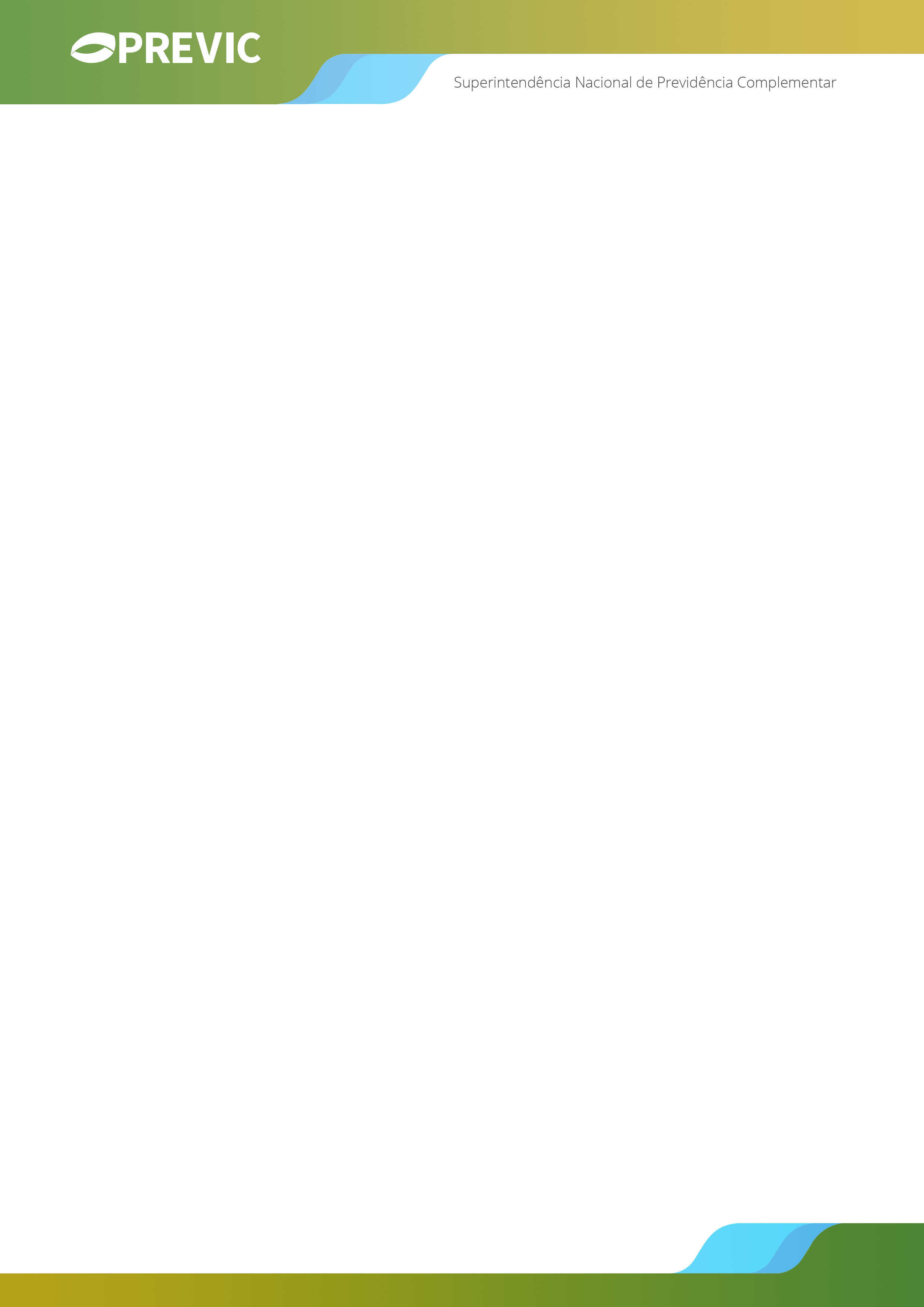 TERMO DE RESPONSABILIDADE REQUERIMENTO DE INCORPORAÇÃO DE EFPCEu, _________________________________________________, CPF nº ________________________, RG nº _____________________, órgão emissor ___________________________, diretor-executivo da _______________________________________________________________ (Entidade Incorporadora), Atestado de Habilitação nº ___________________________, para fins de instrução do presente requerimento de incorporação de EFPC,DECLAROque toda e qualquer documentação digitalizada e enviada para compor o presente processo administrativo é idêntica à documentação original mantida sob guarda das entidades envolvidas na operação;que a documentação original ficará sob a guarda das respectivas entidades, conforme a posse, estando sujeitos os seus dirigentes e demais responsáveis às penas da lei em caso de extravio ou quaisquer danos aos documentos sob custódia;que a incorporação e toda a documentação pertinente foi aprovada pelos órgãos estatutários competentes das entidades envolvidas na operação, observadas as disposições estatutárias e regimentais;a legitimidade dos signatários dos documentos que embasaram e que compõem o processo; eque, pelo menos 30 dias antes da data de protocolo do requerimento, a Entidade deu publicidade:da síntese das alterações aos seus participantes e assistidos, destacando os impactos das alterações em relação às regras de governança e ao custeio administrativo, e disponibilizado o inteiro teor da proposta na sede da Entidade e em seu sítio na internet; edo inteiro teor da proposta aos respectivos patrocinadores/instituidores.A inexatidão das declarações desta comunicação ou a divergência entre a documentação digitalizada enviada em relação à documentação original, bem como a violação ao dever de guarda, poderá implicar as sanções previstas na legislação pertinente.________________________, _____ de _______________ de _____________________________________________________(assinatura)